Найди четвёртый лишний и раскрась. 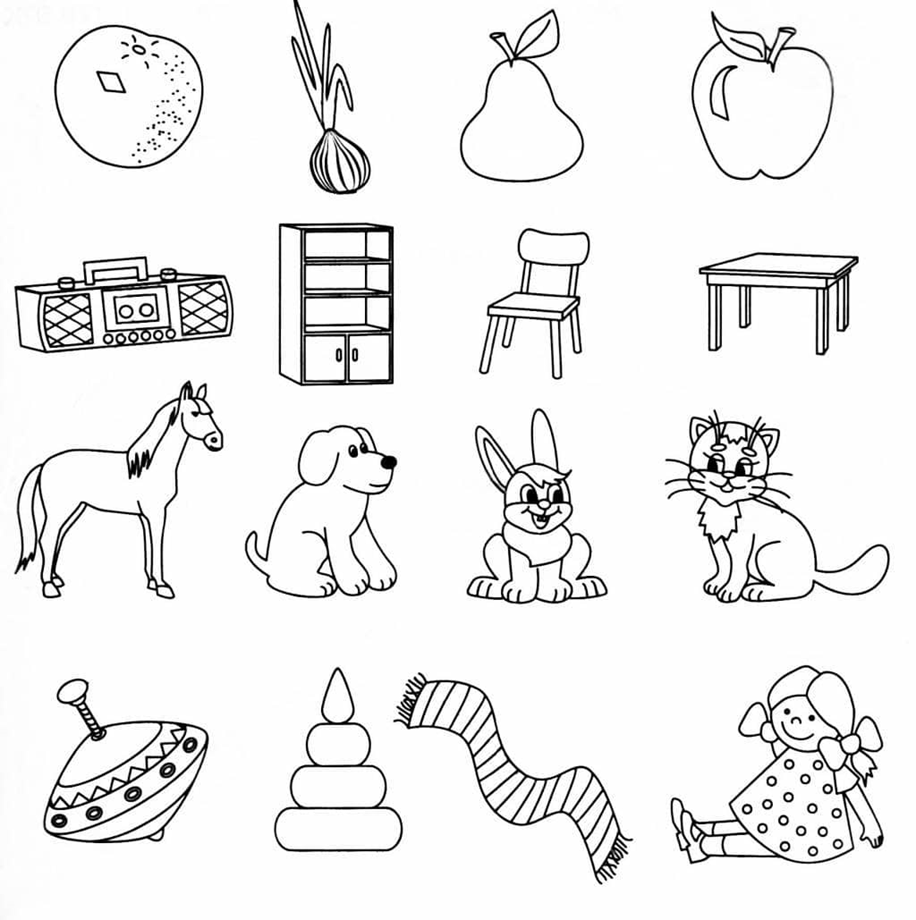 Какие овощи спрятались на картинке? Найди их и раскрась. 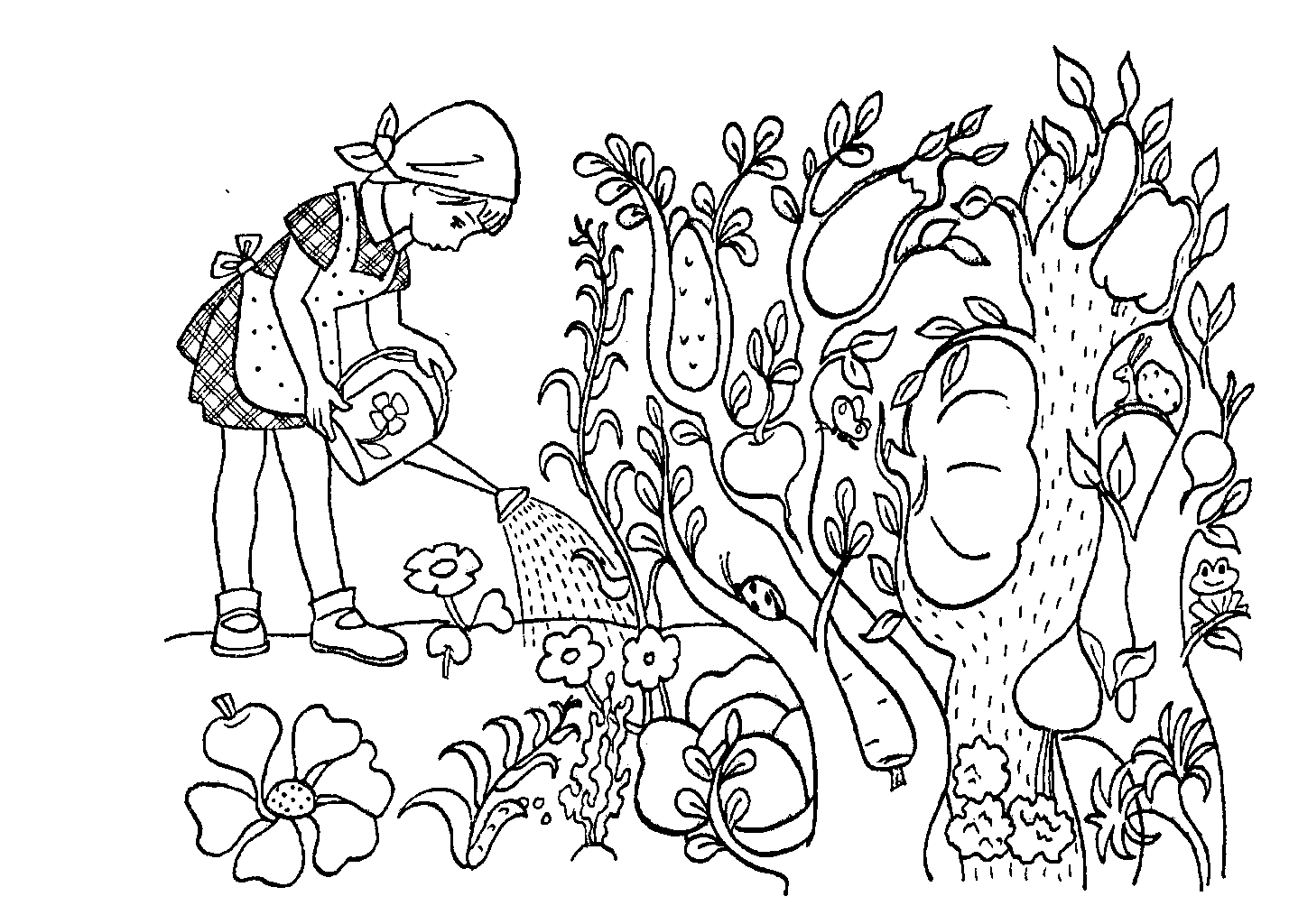 На какие фигуры в рамке похожи эти предметы? Соедини их правильно линиями друг с другом. 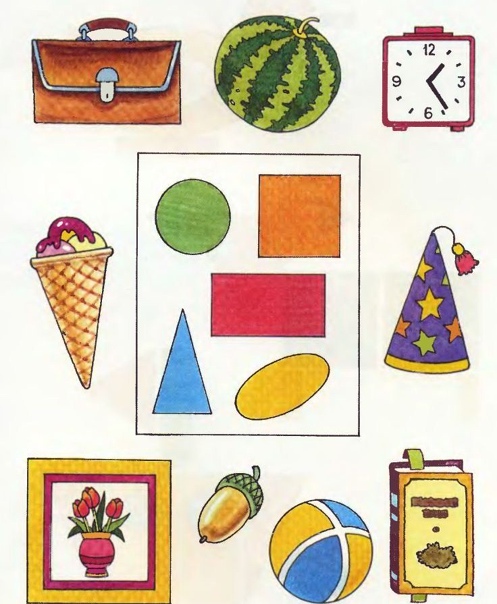 Назови животных и перенеси каждого, кто и где живёт. 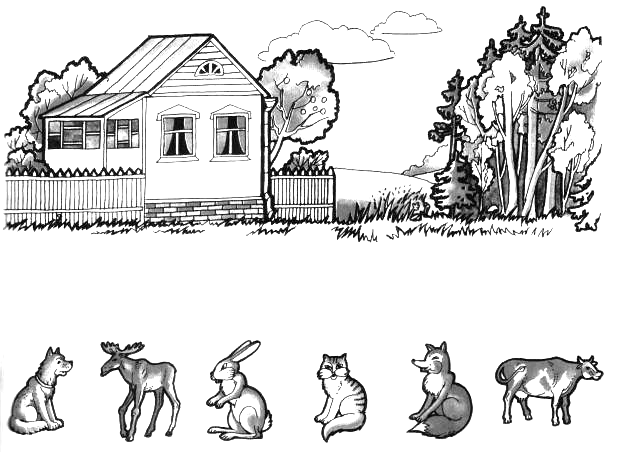 